CAHIER DE GRAPHISME FICHE 2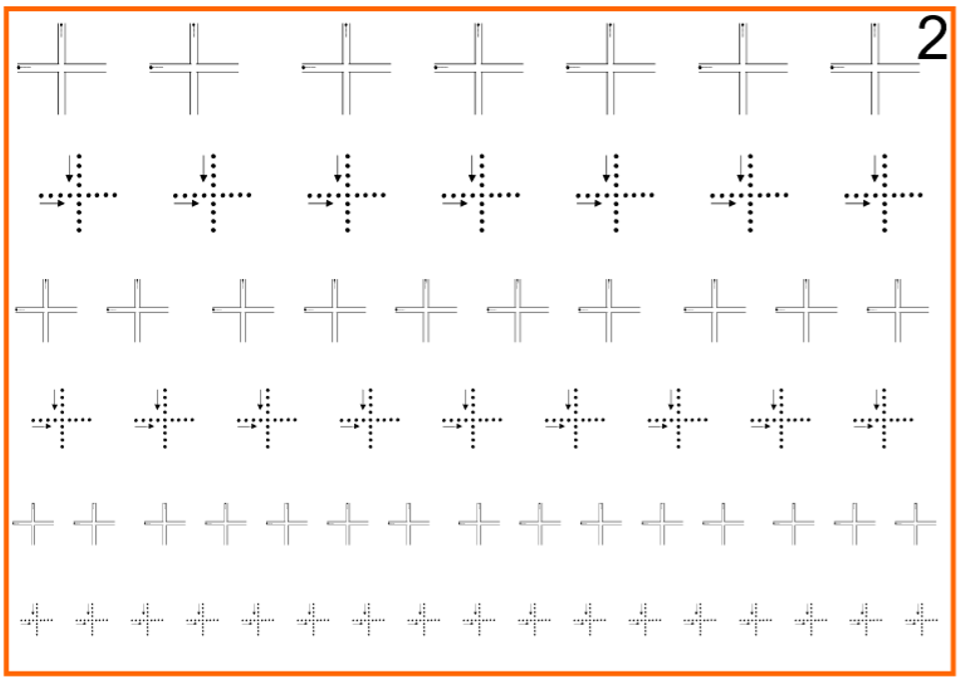 